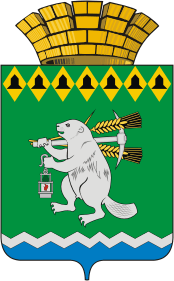 Дума Артемовского городского округаVI  созыв32 заседаниеРЕШЕНИЕот  29 марта 2018 года 					№ 335О внесении изменений в Положение «О Галерее Почета Артемовского городского округа», утвержденное решением Думы Артемовского городского округа от 18 декабря 2008 года № 488В целях ознаменования особых заслуг граждан в социально-экономическом развитии Артемовского городского округа, в соответствии с Федеральным законом от 06 октября 2003 года № 131-ФЗ «Об общих принципах организации местного самоуправления в Российской Федерации», руководствуясь статьей 23 Устава Артемовского городского округа, Дума Артемовского городского округаРЕШИЛА:1. Внести изменения в Положение «О Галерее Почета Артемовского городского округа», утвержденное решением Думы Артемовского городского округа от 18.12.2008 № 488, с изменениями, внесенными решением Думы Артемовского городского округа от 23.04.2015 № 651, изложив его в следующей редакции (Приложение).2. Настоящее Решение вступает в силу после официального опубликования.3. Настоящее решение опубликовать в газете «Артемовский рабочий» и разместить на официальном сайте Думы Артемовского городского округа в информационно-телекоммуникационной сети «Интернет».4. Контроль за исполнением настоящего Решения возложить на постоянную комиссию по вопросам местного самоуправления, нормотворчеству и регламенту (Угланов М.А.).Председатель Думы Артемовского городского  округаГлава Артемовского городского   округа  К.М. ТрофимовА.В. Самочернов